Chabanov SergiyExperience:Position applied for: Chief OfficerDate of birth: 17.08.1985 (age: 32)Citizenship: UkraineResidence permit in Ukraine: YesCountry of residence: UkraineCity of residence: KhersonContact Tel. No: +38 (066) 656-18-32 / +38 (067) 757-16-56E-Mail: captainchabanov@mail.ruU.S. visa: NoE.U. visa: NoUkrainian biometric international passport: Not specifiedDate available from: 07.09.2014English knowledge: GoodMinimum salary: 5500 $ per monthPositionFrom / ToVessel nameVessel typeDWTMEBHPFlagShipownerCrewingChief Officer20.10.2013-03.04.2014RMS BuchholzMulti-Purpose Vessel2375-Ant BarbRhenus Maritime Services&mdash;Chief Officer15.05.2013-19.07.2013VilkovoDry Cargo4050-UkraineBayview Services&mdash;2nd Officer13.11.2012-28.04.2013PRONOI RBulk Carrier61000-MALTAJ.G. ROUSSOS SHIPPING S.A&mdash;2nd Officer10.01.2012-01.08.2012PRONOI RBulk Carrier61000-MALTAJ.G. ROUSSOS SHIPPING S.A&mdash;2nd Officer22.01.2011-23.11.2011AKTEA RBulk Carrier28050-MALTAJ.G. ROUSSOS SHIPPING S.A&mdash;3rd Officer11.05.2010-06.12.2010SOVI RBulk Carrier45621-MALTAJ.G. ROUSSOS SHIPPING S.A&mdash;2nd Officer19.02.2009-01.08.2009YULIAGeneral Cargo3000-ST.KITTS & NEVISSEAHOME SHIPP.CO, LATVIA&mdash;3rd Officer18.02.2008-25.09.2008RADOMYSHGeneral Cargo5600-UKRAINEUKRAINIAN DANUBE SHIPP.CO&mdash;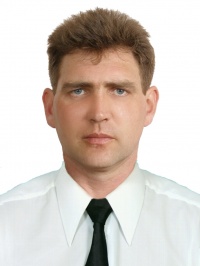 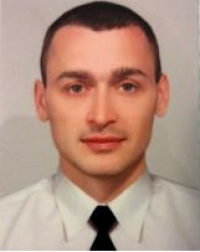 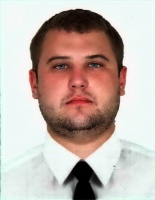 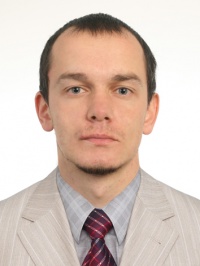 